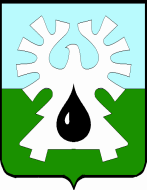 
ГОРОДСКОЙ ОКРУГ УРАЙХАНТЫ-МАНСИЙСКОГО АВТОНОМНОГО ОКРУГА – ЮГРЫДУМА ГОРОДА УРАЙРЕШЕНИЕот 10 апреля  2024 года                                                       	               №23О награжденииБлагодарственным письмом Думы города УрайРассмотрев материалы, представленные для награждения Благодарственным письмом Думы города Урай, и в соответствии с Положением о наградах и званиях города Урай, принятым  решением Думы города Урай от 24 мая 2012 года № 53, Дума города Урай решила: Наградить Благодарственным письмом Думы города Урай:-за профессиональные успехи в работе, за активное участие в общественной деятельности и в связи с празднованием 40-летнего юбилея учреждения  Бельмесеву Наталью Михайловну, няню изолятора карантинно-приемного КУ ХМАО-Югры «Урайский специализированный Дом ребенка»;Лебедеву Светлану Сергеевну, няню вспомогательного персонала КУ ХМАО-Югры «Урайский специализированный Дом ребенка»;Найденко Снежану Николаевну, медицинскую сестру стерилизационной КУ ХМАО-Югры «Урайский специализированный Дом ребенка».2. Опубликовать настоящее решение в газете «Знамя».Исполняющий обязанностипредседателя Думы города Урай                                                     Р.Ф.Миникаев                                                       